«Политология». Дистанционное обучение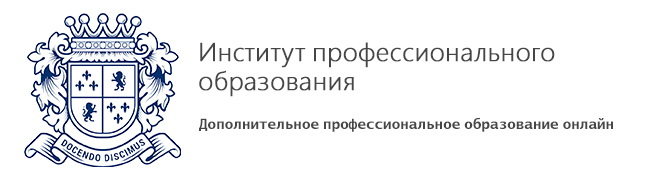 Описание программы:дополнительной профессиональной программы профессиональной переподготовки «ПОЛИТОЛОГИЯ»Цель обучения: Профессиональная переподготовка специалистов в области политологии. Формирование и расширение профессиональных компетенций, необходимых для выполнения профессиональных задач.Категория слушателей: политологи; специалисты, не имеющие профессиональной подготовки в области политологии, но планирующие осуществлять профессиональную деятельность в данном направлении.Сроки обучения:Профпереподготовка - 512 часов - полный срок обучения по программе.Повышение квалификации – 72 часа – полный срок обучения программе.Содержание программы:№ДисциплинаОбъем аудиторной нагрузкиОбъем аудиторной нагрузкиОбъем аудиторной нагрузкиФорма итогового контроля№ДисциплинаВсегоЛекцииСамостоятельная работа студентовФорма итогового контроля1История политических учений 542727зачет2Мировая политика и международные отношения542727зачет3Политология542727зачет4Политический менеджмент542727зачет5Политическая психология502525зачет6Политическая реклама. Теория и практика связей с общественностью542727зачет7Политическая история России и зарубежных стран542727зачет8Теория организации, теория управления, управления проектами542727зачет9Политический анализ и прогнозирование301515зачет10Конфликтология и технологии предупреждения политических конфликтов542727зачет11Итоговая работаВКР ИТОГО:512256256